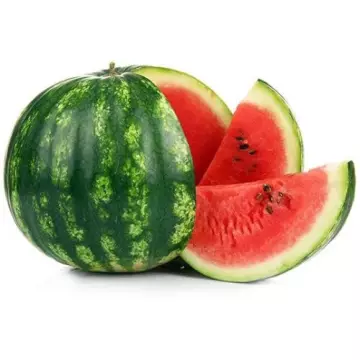 	JadłospisJadłospis  może  ulec  zmianie !                                                  ŻYCZYMY  SMACZNEGO!Poniedziałek 21.05.18Pieczywo żytnie (1); masło (7); pasta z tuńczyka z ogórkiem kwaszonym (4); schab swojski; papryka; płatki kukurydziane na mleku (1,7) 370,90kcalmarchewka do chrupaniaKrupnik z ziemniakami (1,7,9); naleśniki z serem (1,3,7); sałatka z melona i mango; woda z miętą, cytryną i miodem416,80kcalWafle przekładane nutellą (1,3)/wyrób własny/;   ½ banana; gorące mleko (7)206,10kcal      Wtorek     22.05.18Pieczywo z ziarnem lnu (1); masło (7); twarożek z sera białego i pomidora (7); krakowska podsuszana; ogórek zielony; zacierki na mleku (1,3,7) 387,20kcal                                                                                                                                                                                                                                                                                                                   cząstka pomarańczyBarszcz biały z jajkiem (1,3,7,9); potrawka z indyka (1); ziemniaki; surówka z kapusty czerwonej; kompot wieloowocowy439,70kcal                                                                                                                                                                                                                                                                                                                                                                                                                                                                                                                                                                                                                                                                                                                                                                                                                                                                                                                                                                                                                                                                                                                                                                                                                                                                                                                                                                                                                                                                                                                                                                                                                                                                                                                                                                                                                                                                                                                                                                                                                                                                                                                 Jogurt bakoma BIO z wiśniami (7); ½ jabłkachrupaki (1);186,10kcal      Środa     23.05.18Pieczywo wieloziarniste (1); masło (7); ćwiartka jajka (3); kurczak gotowany; pomidor; sałata; płatki orkiszowe na mleku (1,7)366,30 kcalarbuzZupa pomidorowa z ryżem (7,9); gołąbki bez zawijania (1,3); ziemniaki; surówka z selera i jabłka z jogurtem (7,9); kompot truskawkowy501,80kcalRogal maślany (1) ½ banana; herbatka owocowa161,70kcal    Czwartek     24.05.18Pieczywo orkiszowe (1); masło (7); indyk pieczony /wyrób własny/; ogórek  kwaszony; papryka; kawa zbożowa na mleku (1,7)358kcal                                                                                                                                                                                                                                                                                                                                                                                                                                                                                                                                                                                                                                                                                                                                                                                                                                                                                                                                                                                                                                                                                                                                                                                              winogronaZupa kalafiorowa z ziemniakami (7,9); gulasz wołowy (1); makaron pełnoziarnisty (1); buraczki zasmażane (1,7); kompot z owoców leśnych487,30kcalCiasto ''zebra'' (1,3)/wyrób własny/; sok jabłkowy233,40kcal     Piątek    25.05.18Pieczywo razowe i wieloziarniste (1); masło (7); polędwica swojska; pasta z makreli z ogórkiem kwaszonym (4); rzodkiewka; płatki jęczmienne na mleku (1,7) 404,90kcalcząstka melonaZupa grochowa (9); kotlet jajeczny (1,3); ziemniaki; zielona surówka; woda z miętą, cytryną i miodem  476,10kcalGrahamka (1); masło (7); dżem śliwkowy; herbatka owocowa 133,30kcal